            SÝKORKY
___________________________________
30.TÝDENNÍ PLÁN TŘÍDY 1. A         20. 3. – 24. 3. 2023 (sudý)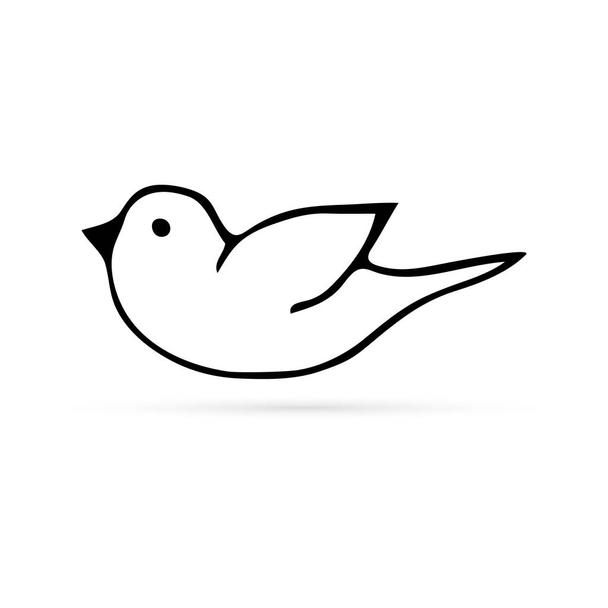 PŘEDMĚT                               UČIVO                               SEBEHODNOCENÍ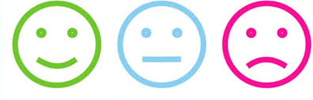 KRITÉRIA HODNOCENÍ                                 POVEDLO SE MI      DAŘÍ SE MI      DOCVIČÍM         MOJE CHOVÁNÍ VE ŠKOLE  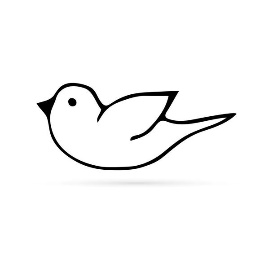    CO MĚ NEJVÍCE ZAUJALO, CO SE MI LÍBILOŠKOLNÍ DRUŽINAVážení rodiče, milé děti.V neděli 19. 3. odjíždí přihlášení žáci na lyžařský výcvik na Moravskou boudu. Ze školních potřeb si s sebou vezmou jen vybavený penál, rozečtenou knihu, písanku a matematiku 2. Ke čtení dostanou pracovní list.Ve středu 22. 3. jedeme do Divadla v Dlouhé na představení  Jak jsem se ztratil. Cena 160Kč bude uhrazena z třídního fondu. S sebou jako vždy jen batůžek se svačinou, pití, klíčky a kartičky na oběd. Odjezd v 8:00 ze školy, návrat mezi 12:00 – 13:00 a po obědě bude pokračovat odpolední výuka do 14 hodin.Přejeme pohodový týden a příjemné jarní prázdniny.                                                                                Jana a Tereza a Míša a Jana    ČT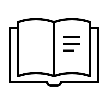 Čtu a píšu s písmenem b B                                     Slabikář do str. 63             PS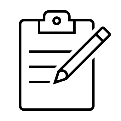 Napíšu několik vět o jarních prázdninách.            Písanka 2 do str. 21     M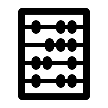 Počítám do 16.                                                       M2 do strany 19   SKN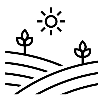 Jak jsem se ztratil – Divadlo v Dlouhé.Dovedu se chovat v dopravních prostředcích a v divadle.     VV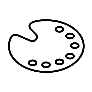 Nakreslím obrázek z jarních prázdnin.            AJ Pojmenuji členy rodiny.   WB str.47-49